                 Notes: Surface Area and Volume of SolidNets and Surface AreaReteachSolve each problem.Volume of Rectangular PrismsReteachFind the volume of a rectangular prism with the given dimensions. 	1.	length:  yd; width:  yd; height:  yd  ___________________	2.	base area: 12.5 m2; height: 1.2 m  ___________________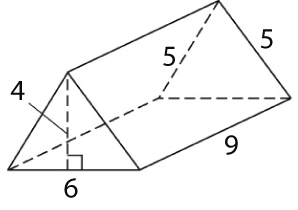 To find the surface area of the regular triangular prism above, 
first find the area of each face or base.2 congruent triangular bases		3 rectangular faces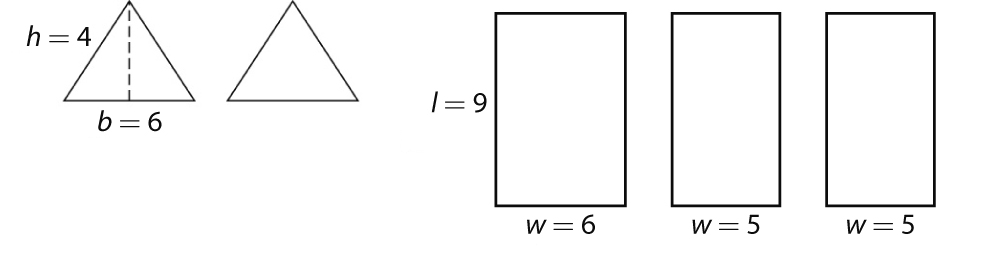 A	Alw	Alw				12 square units 	54 square units	45 square unitsThen, find the sum of all of the faces of the prism.SA 12 12 54 45 45	168 square unitsThe same procedure can be used to find the surface area of a pyramid. The areas of the faces are added to the area of the base to give the total surface area.The volume of a rectangular prism is found by multiplying its length, width, and height. In some cases, instead of the length and width, 
the area of one of the bases of the prism will be known. The volume of a rectangular prism is found by multiplying its length, width, and height. In some cases, instead of the length and width, 
the area of one of the bases of the prism will be known. Length, width, height, and volumeA rectangular prism has dimensions of 2.5 meters, 4.3 meters, and 5.1 meters. What is its volume to two significant figures?Solution V  l  w  hV  2.5  4.3  5.1     54.825To two significant figures, the volume of the prism is 55 cubic meters.Base area, height, and volumeA rectangular prism has a base area of 
 of a square foot. Its height is  foot. What is its volume?Solution V  Abase  hV      The volume of the prism is  cubic foot.The density of a metal in a sample is the mass of the sample divided 
by the volume of the sample. The units are mass per unit volume.Problem The mass of a sample of metal is 2,800 grams. The sample 
is in the shape of a rectangular prism that measures 5 centimeters by 
7 centimeters by 8 centimeters. What is the volume of the sample? V  5  7  8     280 cm3What is the density of the sample?2,800 ÷ 280  10 g/cm3